 «Цветок настроения» игровое занятие1 «Б» класс 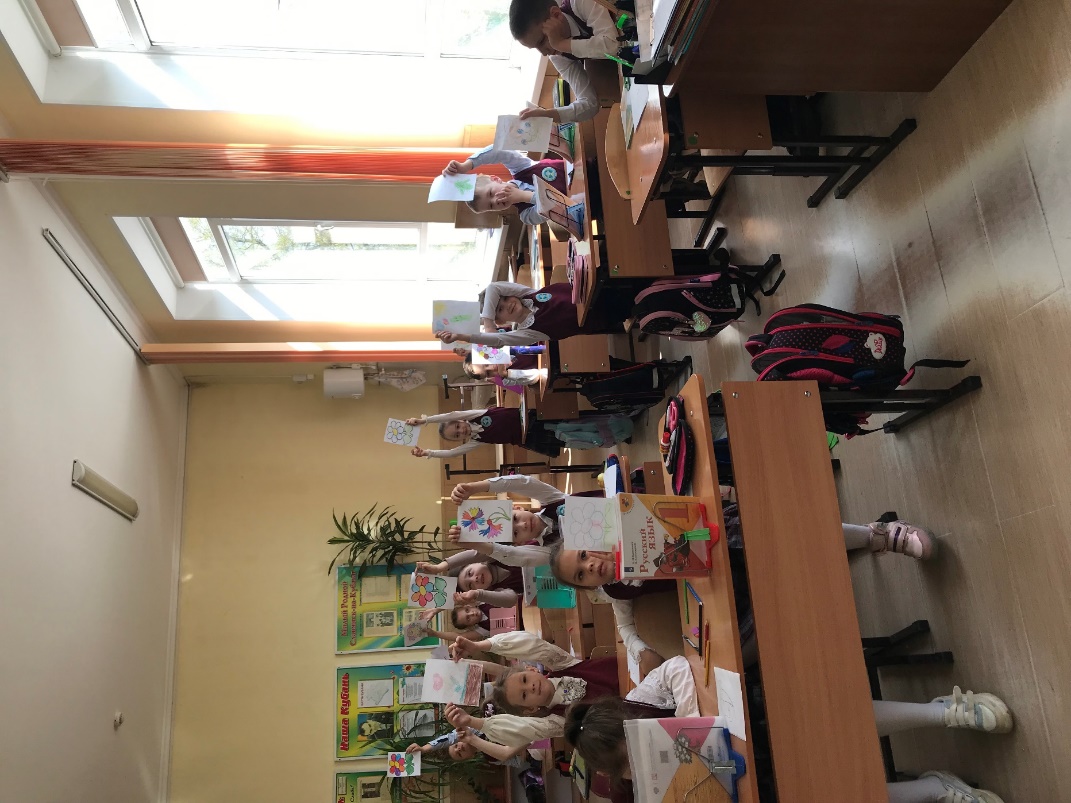 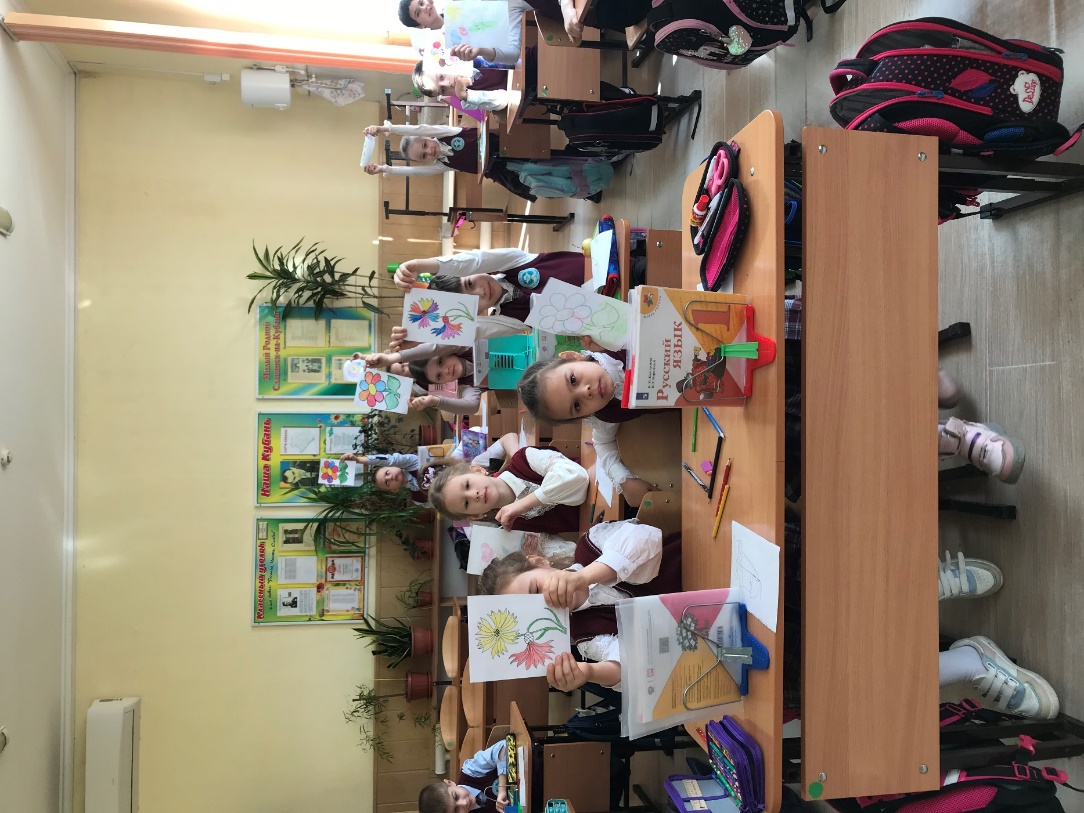 2 «Б» класс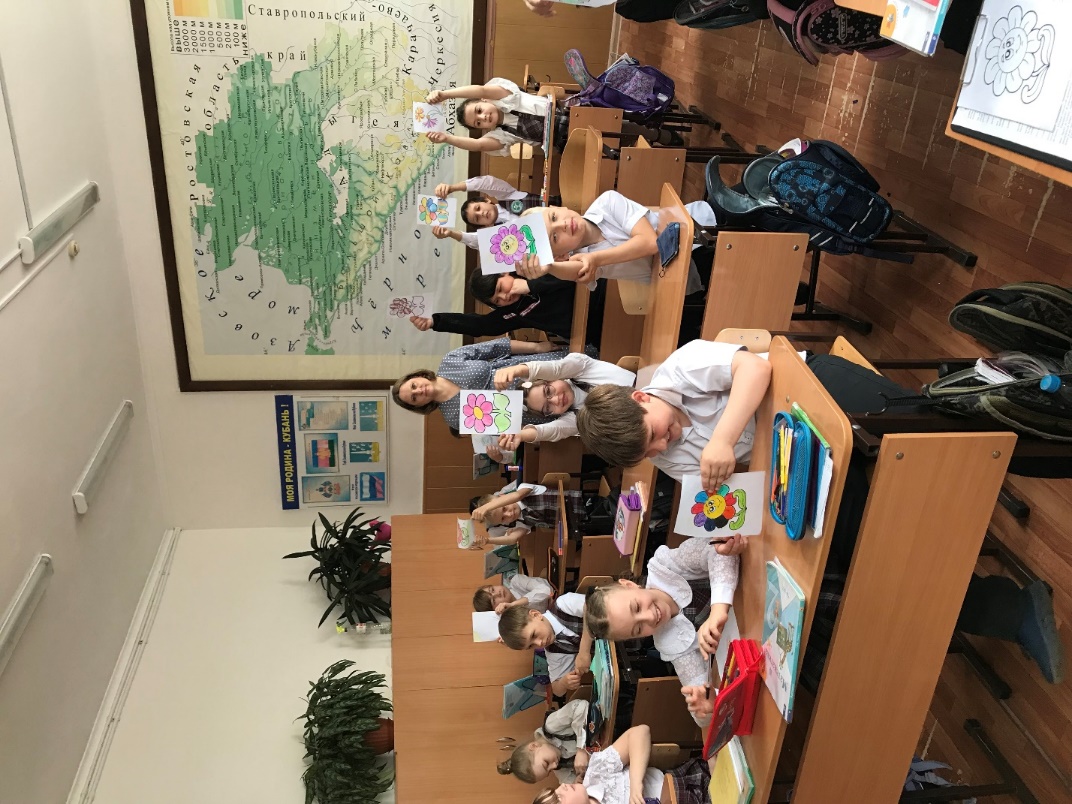 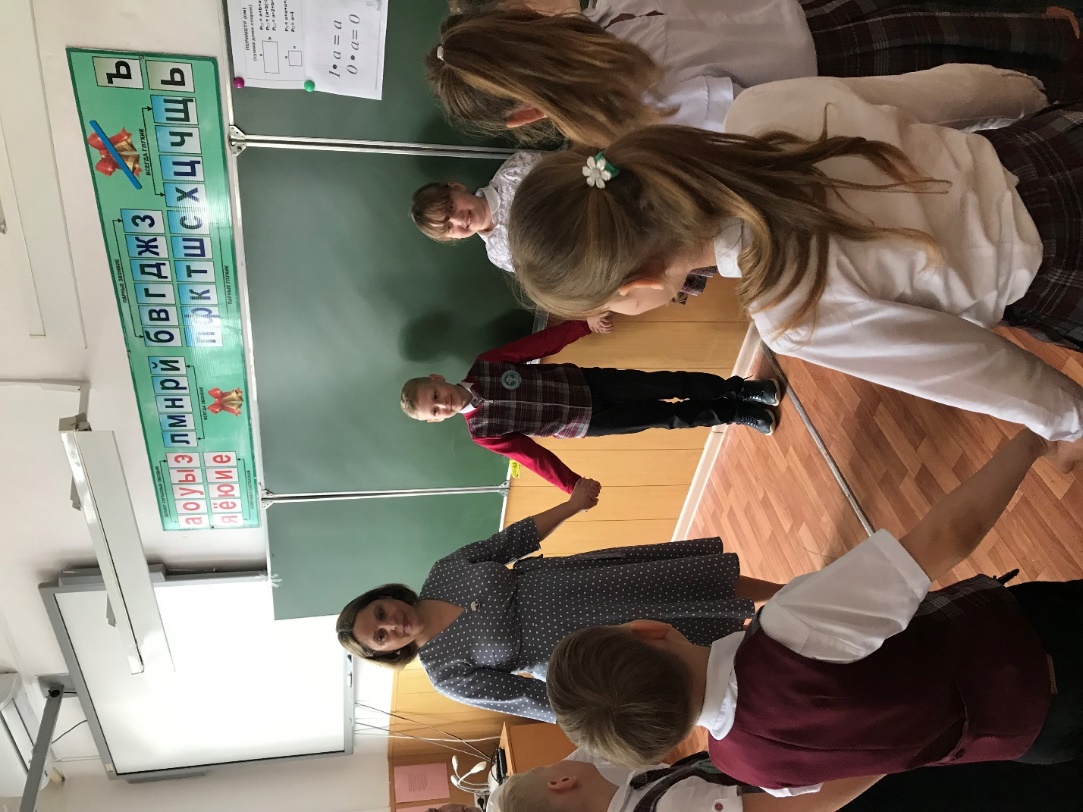 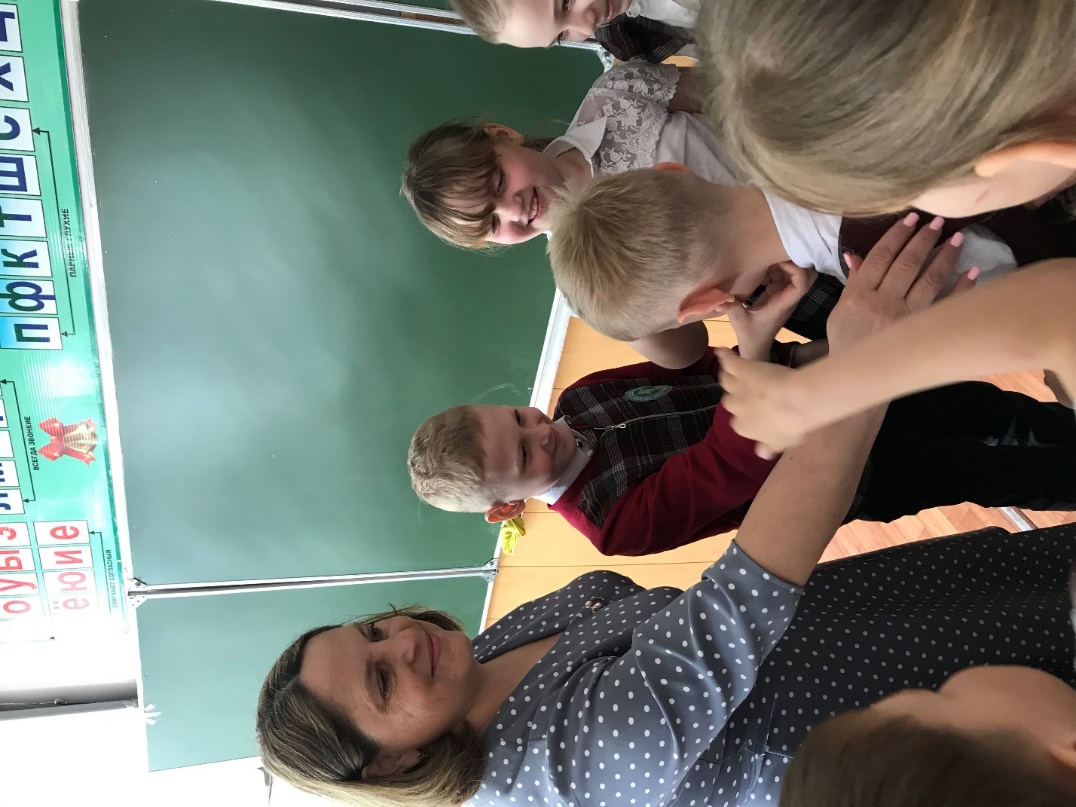 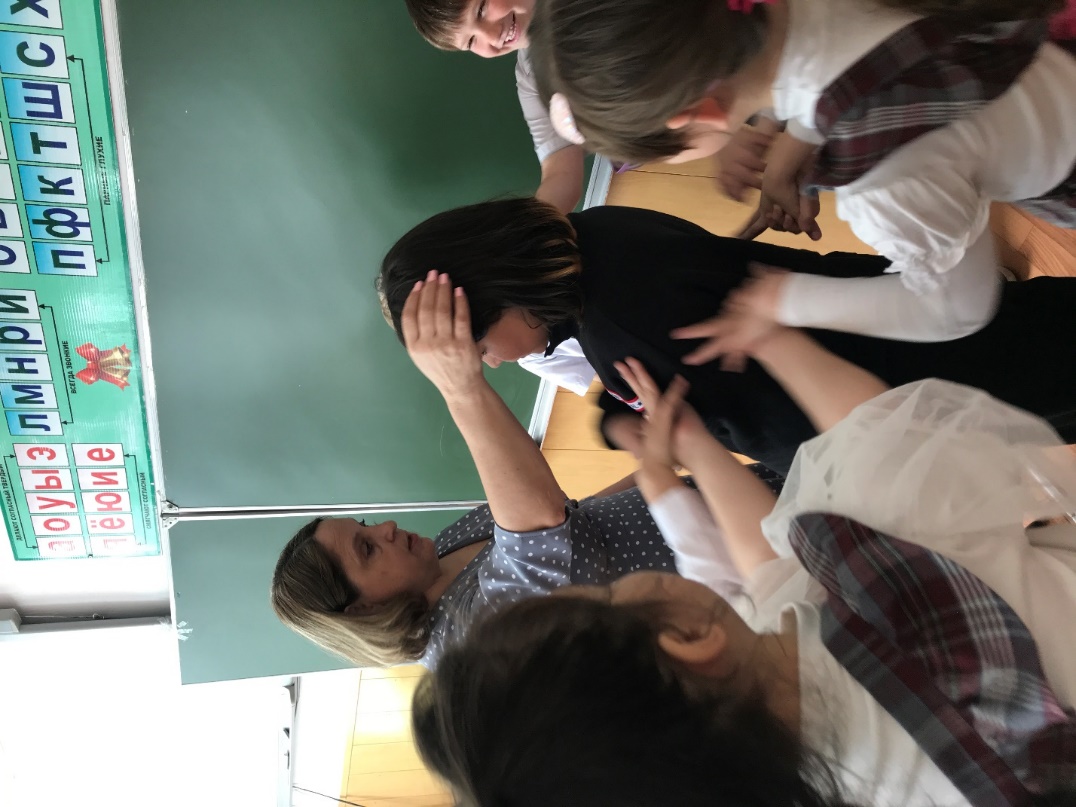 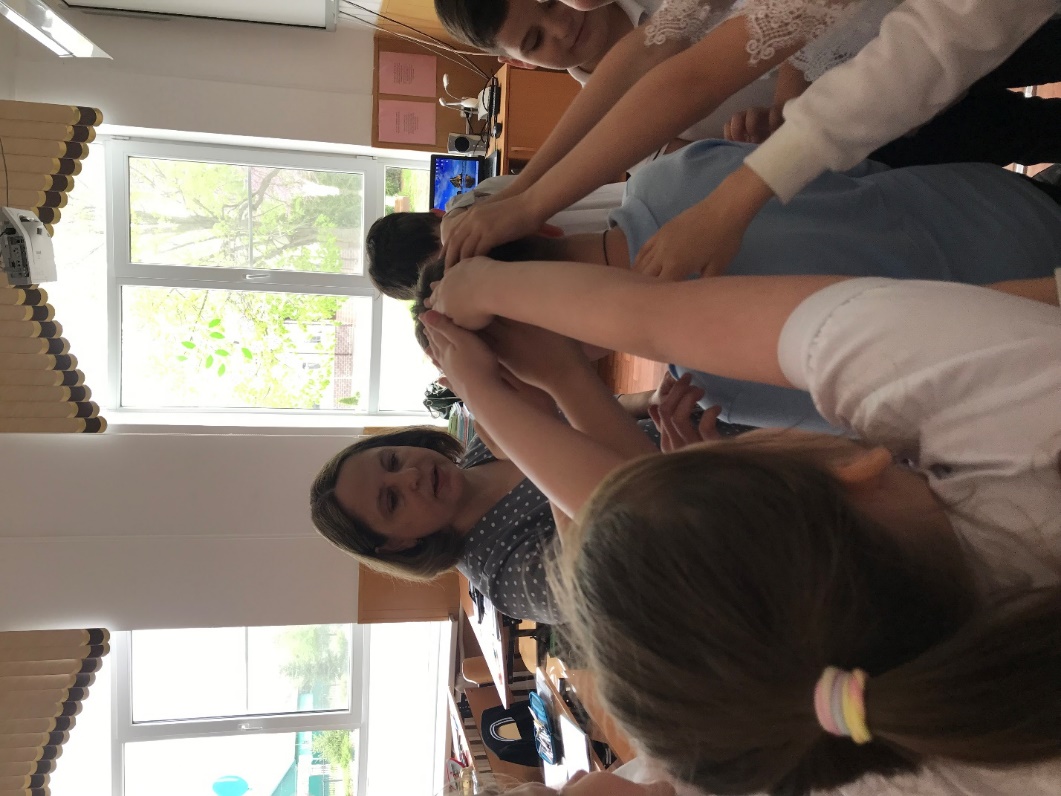 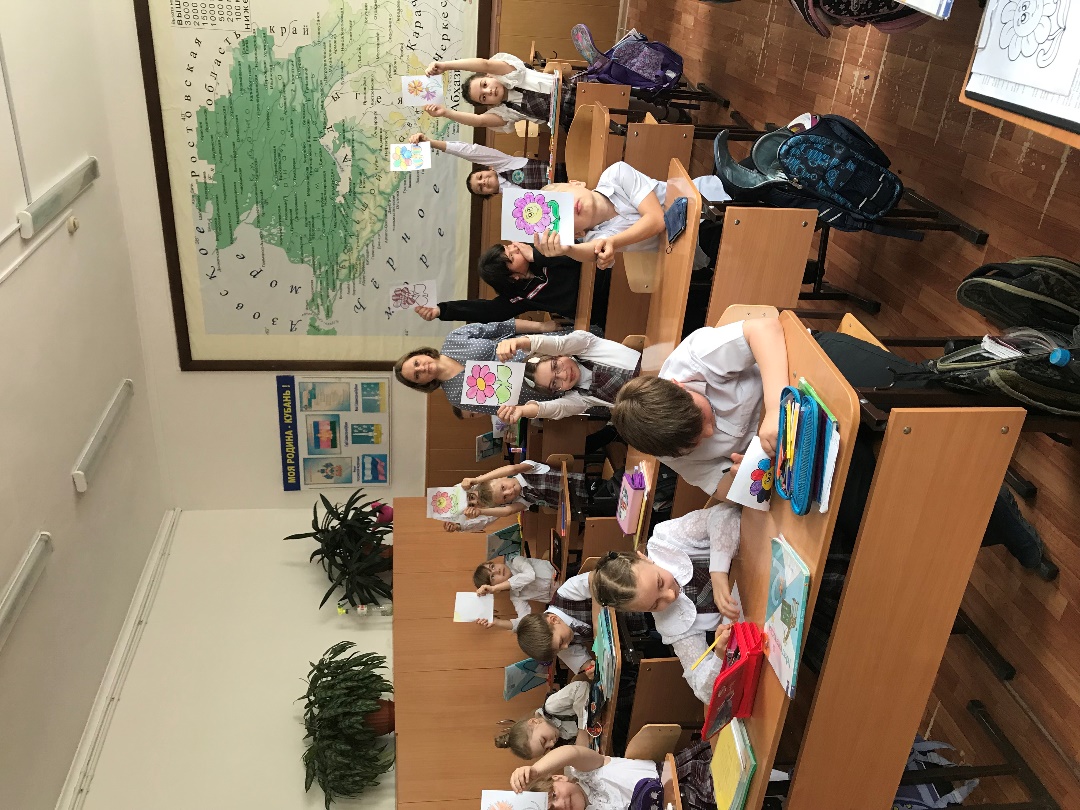 1 «В»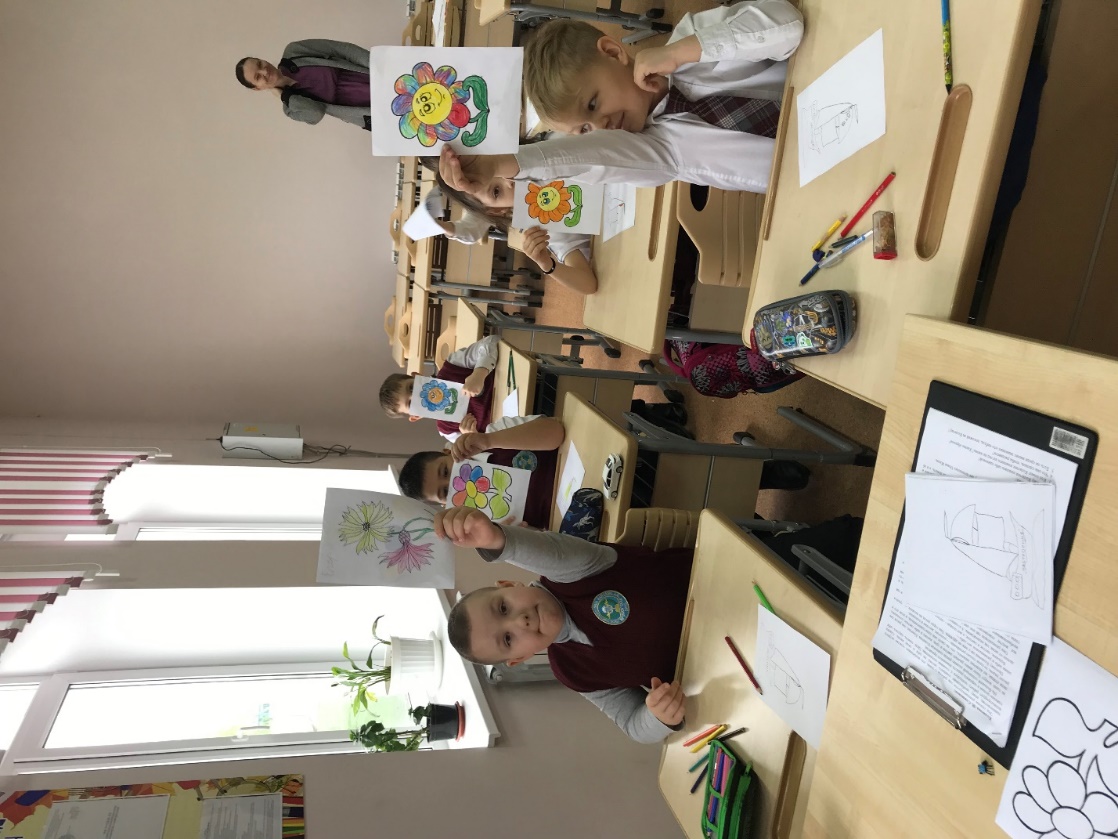 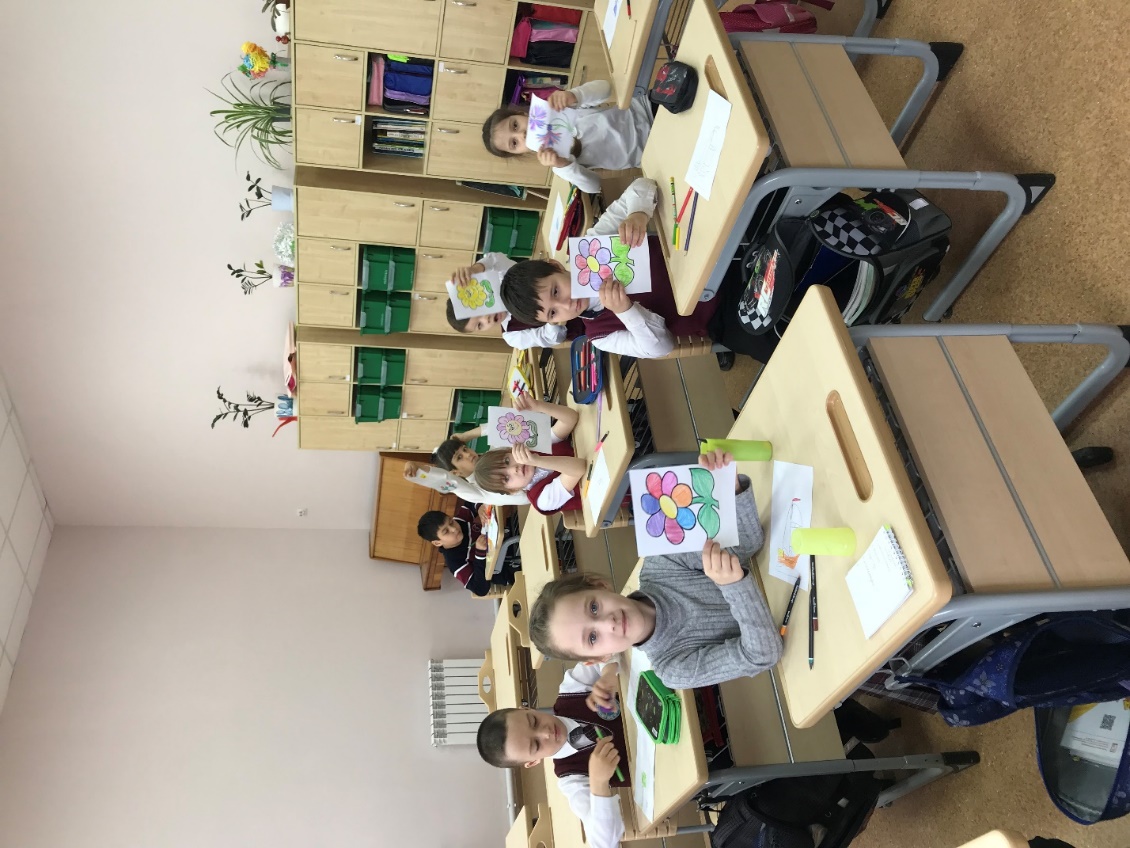 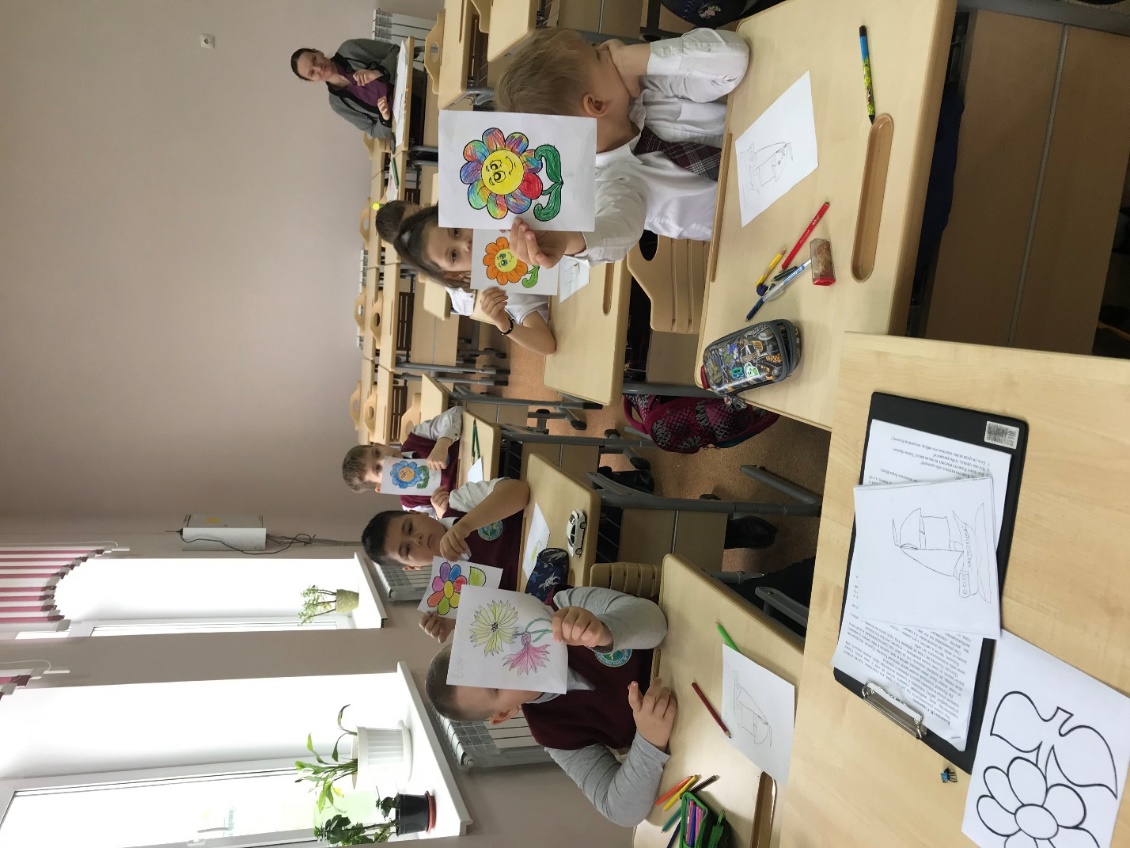 Дети получили опыт работы в парах, в группе, отрабатывали умение договариваться, искать компромисс, приобрели навык взаимопомощи и взаимоподдержки.4 «А» класс«Жизненные ценности». Игровое занятие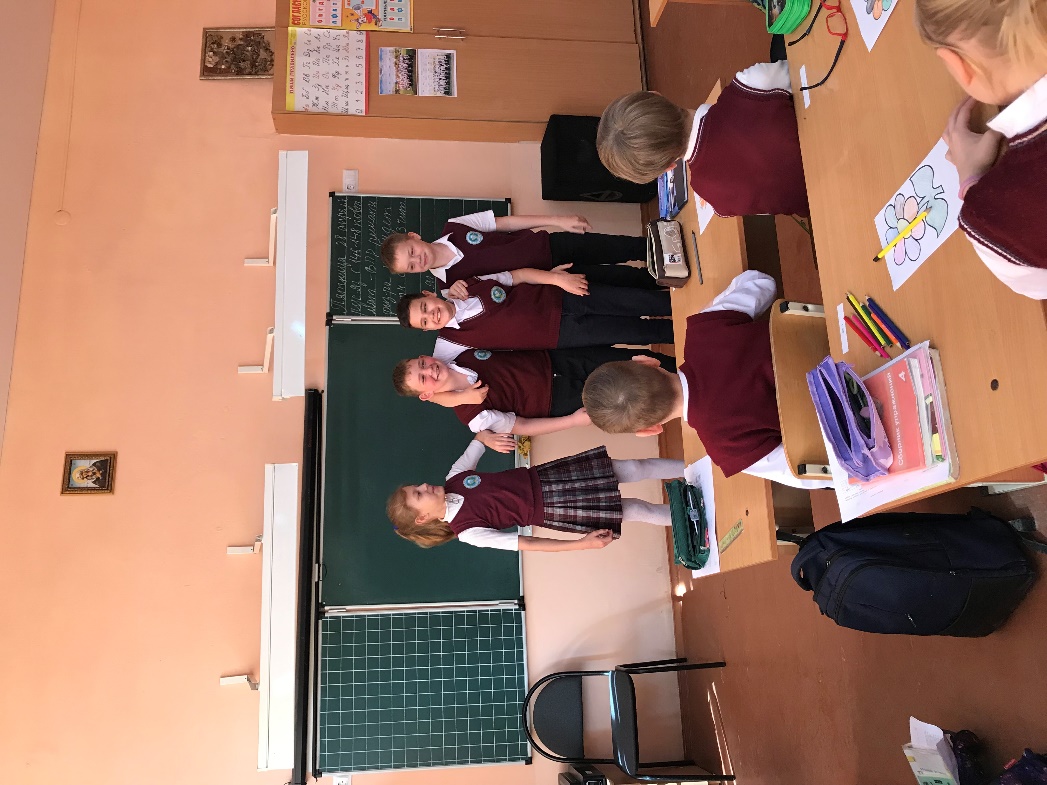 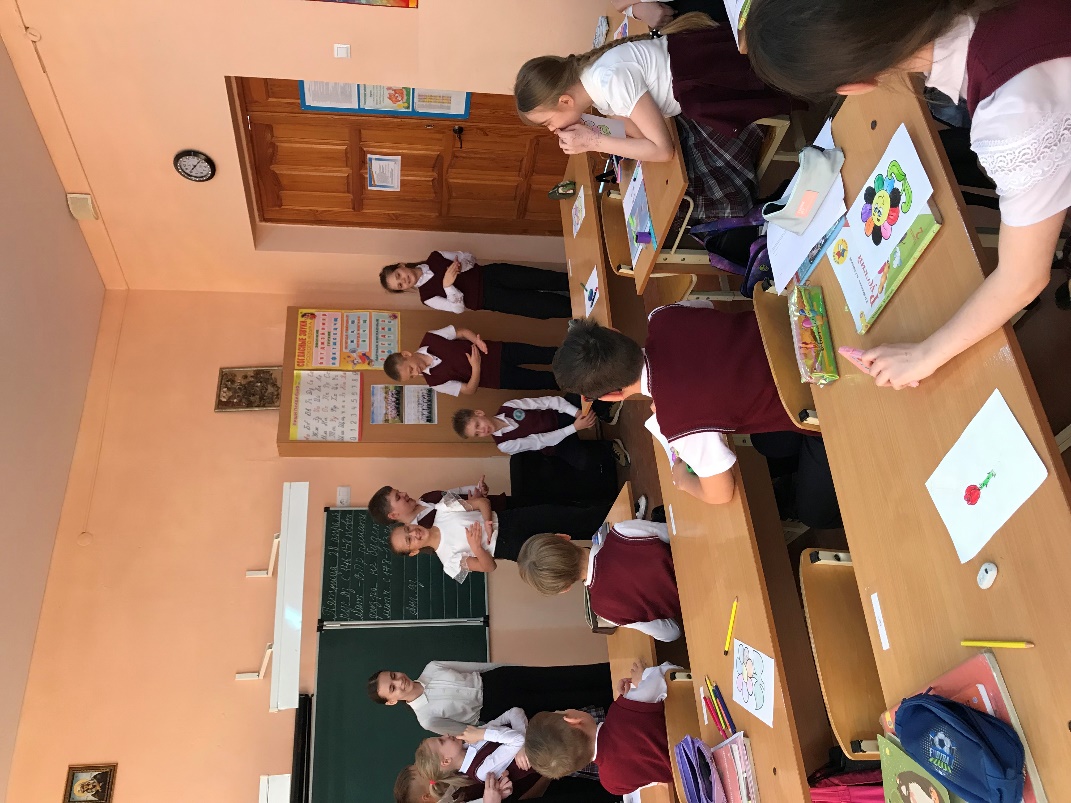 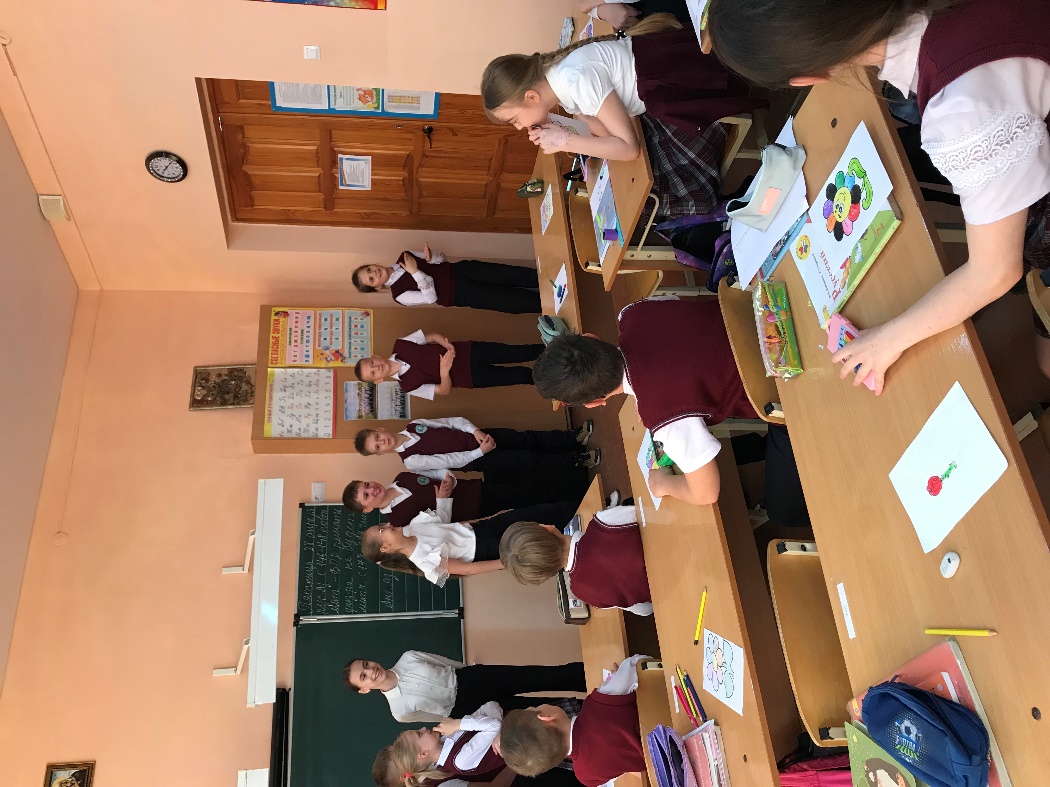 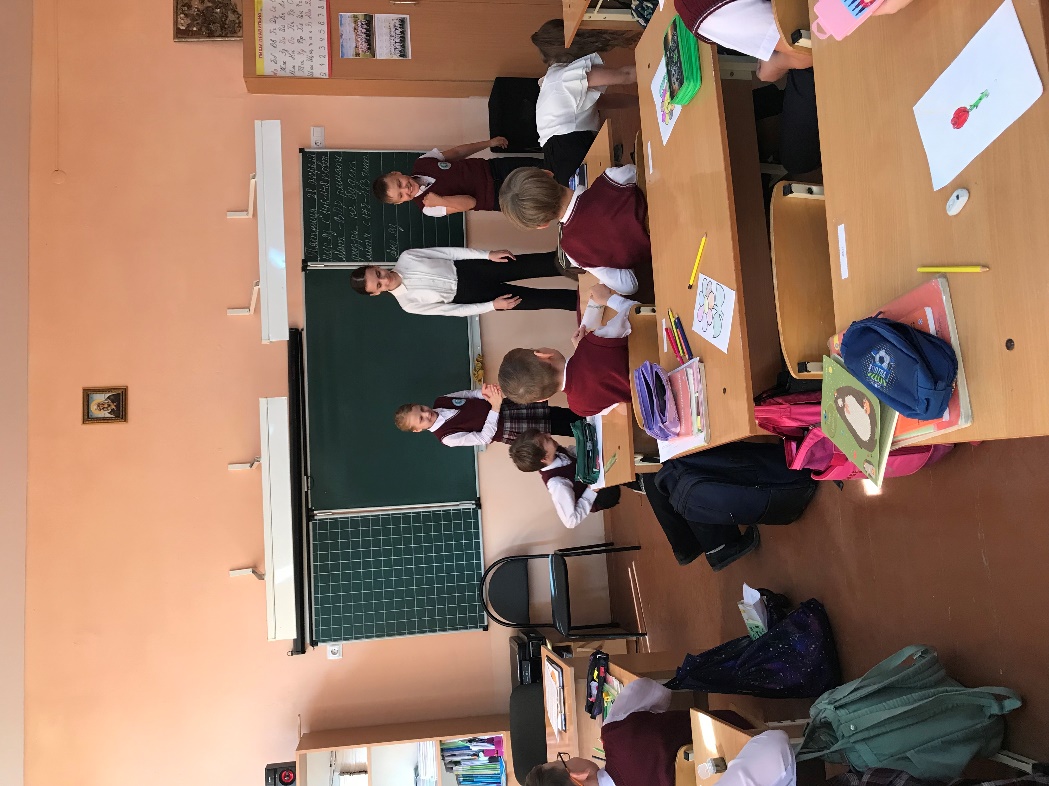 